INDICAÇÃO Nº 3991/2017Indica ao Poder Executivo Municipal a limpeza e roçagem em área pública entre as Ruas Fioravante L. Angolini, Alberto Lira e Avenida da Saudade, no bairro Residencial Furlan.Excelentíssimo Senhor Prefeito Municipal, Nos termos do Art. 108 do Regimento Interno desta Casa de Leis, dirijo-me a Vossa Excelência para sugerir que, por intermédio do Setor competente, seja executada a limpeza e roçagem em área pública entre as Ruas Fioravante L. Angolini, Alberto Lira e Avenida da Saudade, no bairro Residencial Furlan, neste município. Justificativa:Conforme visita realizada “in loco”, esta vereadora pôde constatar a necessidade de manutenção no entorno da área pública, que demanda limpeza de lixo de entulho descartado em grande quantidade e roçagem por parte do poder público. O mato alto, além de propiciar ambiente ideal para a proliferação de insetos e para o descarte irregular de lixo, prejudica a visibilidade dos motoristas que por estas vias trafegam. Além disso, os vizinhos relatam que a má conservação do espaço público tem facilitado a ação de pessoas em atitudes suspeitas.Plenário “Dr. Tancredo Neves”, em 20 de abril de 2017.Germina Dottori- Vereadora PV -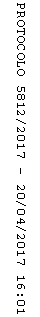 